" 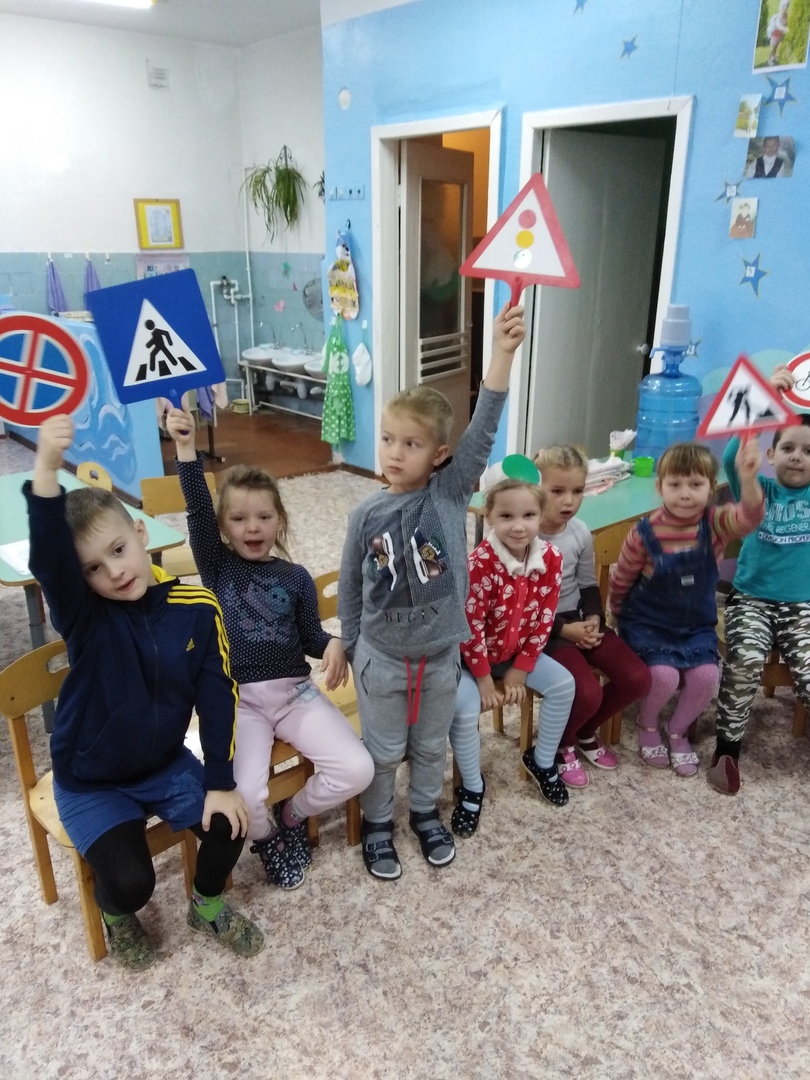 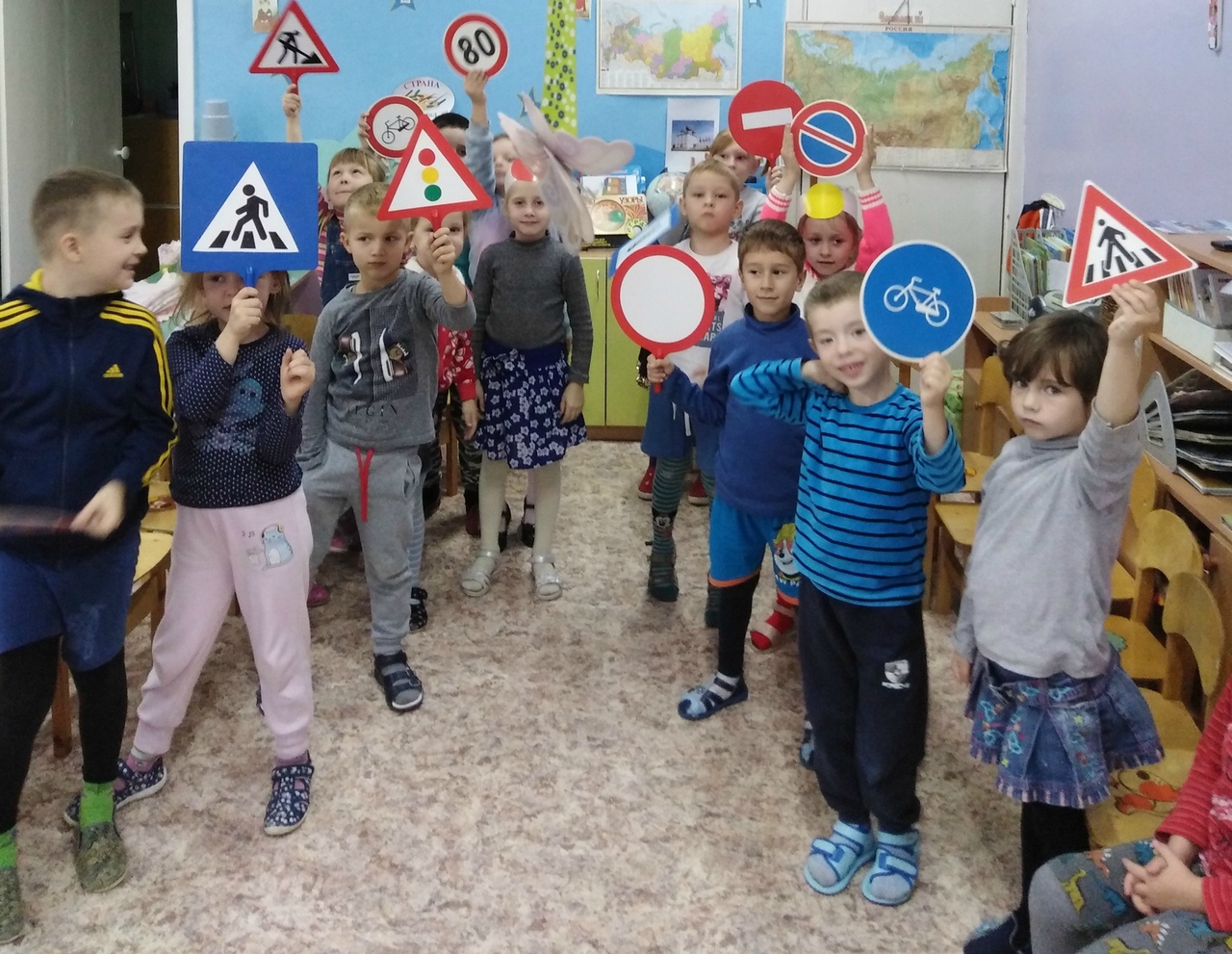 